コンパクト赤外レーザーモジュール　　SDL-780-LMシリーズ【特徴・用途】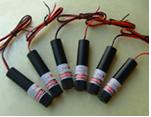 SDL-780-LMシリーズは、出力安定性と安全性を考慮した駆動ドライバを搭載しております。低価格のコンパクト赤外レーザーです。　　　　　　　　　　　　　　装置組み込み用でもお使いいただけます。仕様型式型式型式MODELSDL-780-LM-001SDL-780-LM-005SDL-780-LM-010出力<1ｍW(クラス2)5ｍW10ｍW波長780ｎｍ±10nm780ｎｍ±10nm780ｎｍ±10nm形状φ12ｍｍ×36ｍｍφ12ｍｍ×36ｍｍφ12ｍｍ×36ｍｍLDモードシングルシングルシングルオペレーションモードCWCWCW入力電圧DC3VDC3VDC3V電流値<150mA<150mA<150mA光学的要素Glass lens both sides AR coatedGlass lens both sides AR coatedGlass lens both sides AR coatedリード線長さ150ｍｍ150ｍｍ150ｍｍ動作温度-10℃~+40℃-10℃~+40℃-10℃~+40℃保存温度-40℃～+80℃-40℃～+80℃-40℃～+80℃寿命3000H以上3000H以上3000H以上保証期間6ｹ月6ｹ月6ｹ月